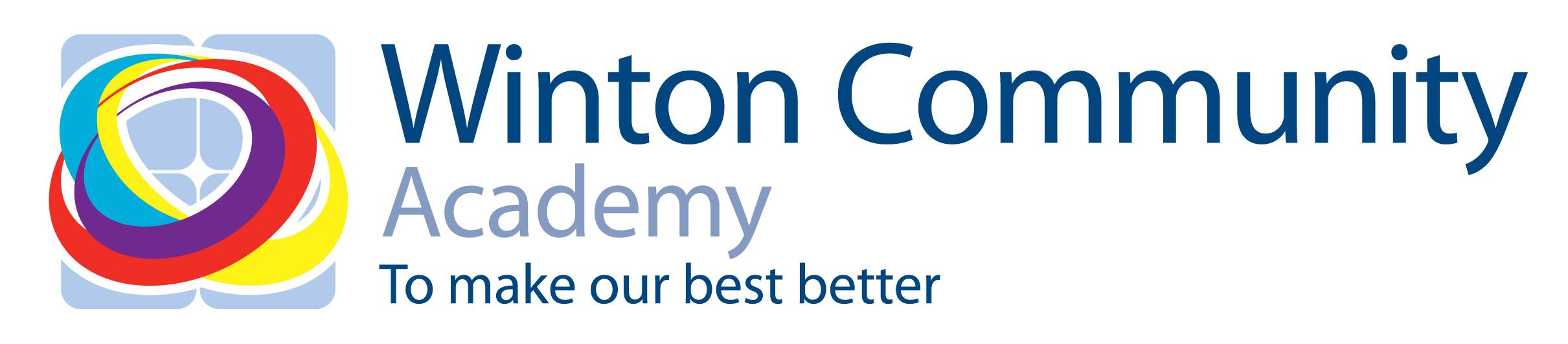 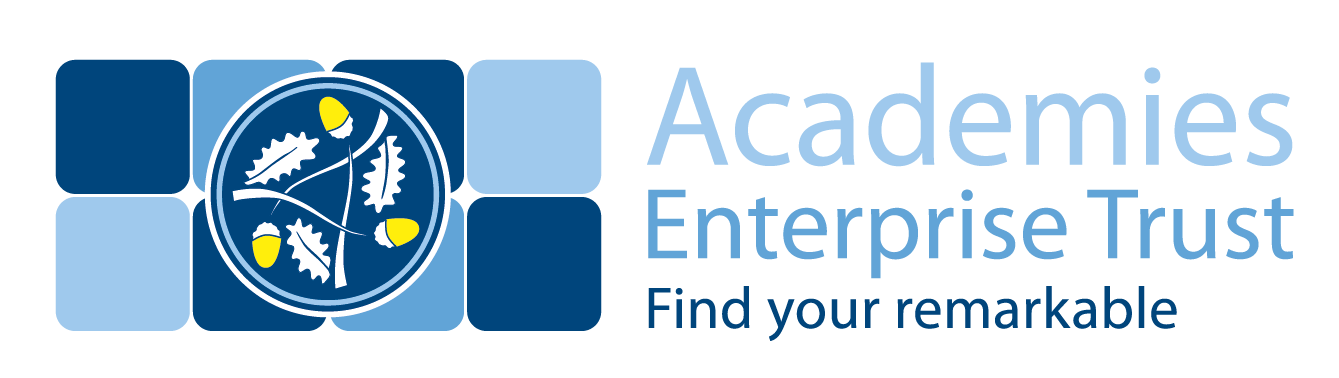 Academies Enterprise TrustJob DescriptionJob Title:			Teacher of Science		Location:			Andover, Hampshire, SP10 2PSHours of work:	 		32.5 hours per weekReports to:			Head of SciencePurpose of the Role:General professional duties of all teachers are specified in the Teachers’ Pay and Conditions.Responsibilities:An MPR/UPR teacher is responsible for:Their own Professional Development●	keeping up to date with research and developments in pedagogy and in any subjects taught, raising, when appropriate, issues with the Assistant Headteacher, Teaching, Learning and Assessment●   	evaluating their own teaching critically and use this to improve their effectiveness●   	building up a thorough understanding of their professional responsibilities in relation to school policies and practices●    	setting a good example to the pupils they teach in their presentation and their personal conduct●    	participating in Performance Management arrangementsTeaching and Managing Pupil Learning:●	identifying clear teaching objectives, content, lesson structures and sequences appropriate to the subject matter and the pupils being taught●     	setting appropriate and demanding expectations for pupils’ learning and motivation●    	setting clear targets for pupils' learning, building on prior attainment and considering each pupil as an individual●     	using IEPs to identify pupils who have special educational needs●   	ensuring effective teaching of whole classes, groups and individuals so that teaching objectives are met, momentum and challenge are maintained, and best use is made of teaching time●   	using teaching methods which keep pupils engaged, including stimulating pupils’ intellectual curiosity, effective questioning and response, clear presentation and good use of resources● 	setting high expectations for pupils' behaviour, establishing and maintaining a good standard of discipline through well-focused teaching and through positive and productive relationships●	ensuring that pupils are thoroughly prepared for their examinations and that any examination coursework is completed and marked according to examination board and departmental criteria●       liaising effectively with support staff working within the learning area.●    providing extra-curricular activities to extend and challenge pupils for at least two after school sessions per week each of forty-five minutes.Monitoring and Assessing Pupil Progress:●	marking and monitoring pupils’ class and homework providing constructive oral and written feedback, setting targets for pupils’ progress.● 	assessing how well learning objectives have been achieved and use this assessment for future teaching.●  maintaining full records of attendance, homework, National Curriculum Attainments, and examinations for pupils taught, including members of the tutor group●   	producing and analysing teaching group examination predictions and results as requested by the Head of Department and the Assistant Headteacher, Outcomes.● 	participating in departmental discussions of pupil targets and progress and of the development of strategies to meet departmental targets.●  	overseeing the pastoral needs of all pupils taught and passing on any concerns to the appropriate member of staff.●      contribute to the preparation of Action Plans and progress files and other reports●      mentoring and negotiating individual targets for tuteesResources within the Department:●      selecting and making good use of learning resources to enable teaching objectives to be met.●      ensuring that stock and equipment is well cared for and economically used.●      ensuring that departmental rooms present a stimulating and tidy environment.●      implementing the Academy Health and Safety Policy.Communication with Parents●      attending any appropriate meetings with parents.●      providing informative reports to parents.●      raising, in consultation with the Head of House, particular concerns regarding tutees with parents.Internal Communication●      representing the views and interests of the learning area to the Head of Department.●      providing information required by Heads of Department, Heads of House, SENDCo.●      actively participating in Department Meetings.Staff Absence●      ensuring that appropriate work has been set and that the resources required are available.●      supporting supply staff who are working within the learning area.Specific Task & Responsibilities●      undertake the duties of a tutor or coach as determined by the Headteacher.Other clauses:1.    The above responsibilities are subject to the general duties and responsibilities contained in the Teachers’ Pay and Conditions. 2.	This job description allocates duties and responsibilities but does not direct the particular amount of time to be spent on carrying them out and no part of it may be so construed.3.	The job description is not necessarily a comprehensive definition of the post.  It will be reviewed at least once a year and it may be subject to modification or amendment at any time after consultation with the holder of the post.4.	This job description may be varied to meet the changing demands of the academy at the reasonable discretion of the Headteacher/Group/Chief Executive.5.	This job description does not form part of the contract of employment.  It describes the way the post holder is expected and required to perform and complete the particular duties as set out in the foregoing.6.    Postholder may deal with sensitive material and should maintain confidentiality in all academy related matters. Safeguarding                                                      	We are committed to safeguarding and protecting the welfare of children and expect all staff and volunteers to share this commitment.  A Disclosure and Barring Service Certificate will be required for all posts. This post will be subject to enhanced checks as part of our Prevent Duty.Person SpecificationJob Title:  Teacher of HistoryGeneral headingDetailEssential requirements:Desirable requirements:QualificationsQualifications required for the roleA relevant honours degree or equivalent and QTSA good honours degree or equivalent and PGCE.Evidence of further subject-based professional development.Knowledge/ExperienceSpecific knowledge/experience required for the roleEvidence of good classroom practice.Good understanding of effective and engaging teaching methods.The ability to engage, enthuse and motivate students.Willingness to teach another subject.Experience of teaching up to KS3 and KS4.Experience of the use of ICT to enhance the teaching and learning process.SkillsLine management responsibilities (No.)Not ApplicableNot ApplicableSkillsForward and strategic planningAn understanding of the use of assessment to inform planning.Evidence of improved student outcomes.The ability to monitor student progress through the use of ICT.SkillsBudget (size and responsibilities)Not ApplicableNot ApplicableSkillsAbilitiesThe ability to plan lessons and sequences of lessons with clear objectives to ensure progression for all students.The ability to set consistently high expectations for all students through class work and homework.A willingness to be involved in extended curriculum opportunities in the subject area.The ability to manage time effectively and prioritise work.Personal CharacteristicsBehavioursEnergy, enthusiasm, determination and an insistence on high standards.Ability to relate to students, parents and carers, colleagues and other partners. Be able to work under pressure, prioritise and manage time effectively. A passion for the value your subject can bring to students and a commitment to the ethos of the wider life of the Academy.Reflective and clear-headed thinker who makes considered judgements.Resilience.Reflective practitioner.A willingness to learn new skills and approaches and to share the experience with others.Special RequirementsSuccessful candidate will be subject to an enhanced Disclosure and Barring Service CheckRight to work in the UKEvidence of a commitment to promoting the welfare and safeguarding of children and young people